Summer Student Information FormName: _________________________________________________________D.O.B: _________________________	       S.I.N.: _______________________Address: ______________________________________________________PH. Number: ____________________       Email: ________________________*Please indicate yes or noEducation LevelSecondary: ___________________	Grade:______________Post-Secondary: _______________	Year: _______________Driver’s Licence: _______________	Class: _______________Access to Vehicle: ______________Current First Aid: _______________	Expiry Date: ____________Current WHMIS: _______________	Expiry Date: ____________Employment Interests______________________________________________________________________________________________________________________________________________________Please submit this form along with your resume, cover letter, transcripts/grades, consent to release form and verification of returning to school (secondary graduates and post-secondary applicants).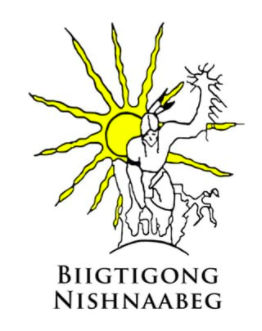 